Albertha Burda (Telfair) WilliamsAugust 17, 1922 – May 15, 2005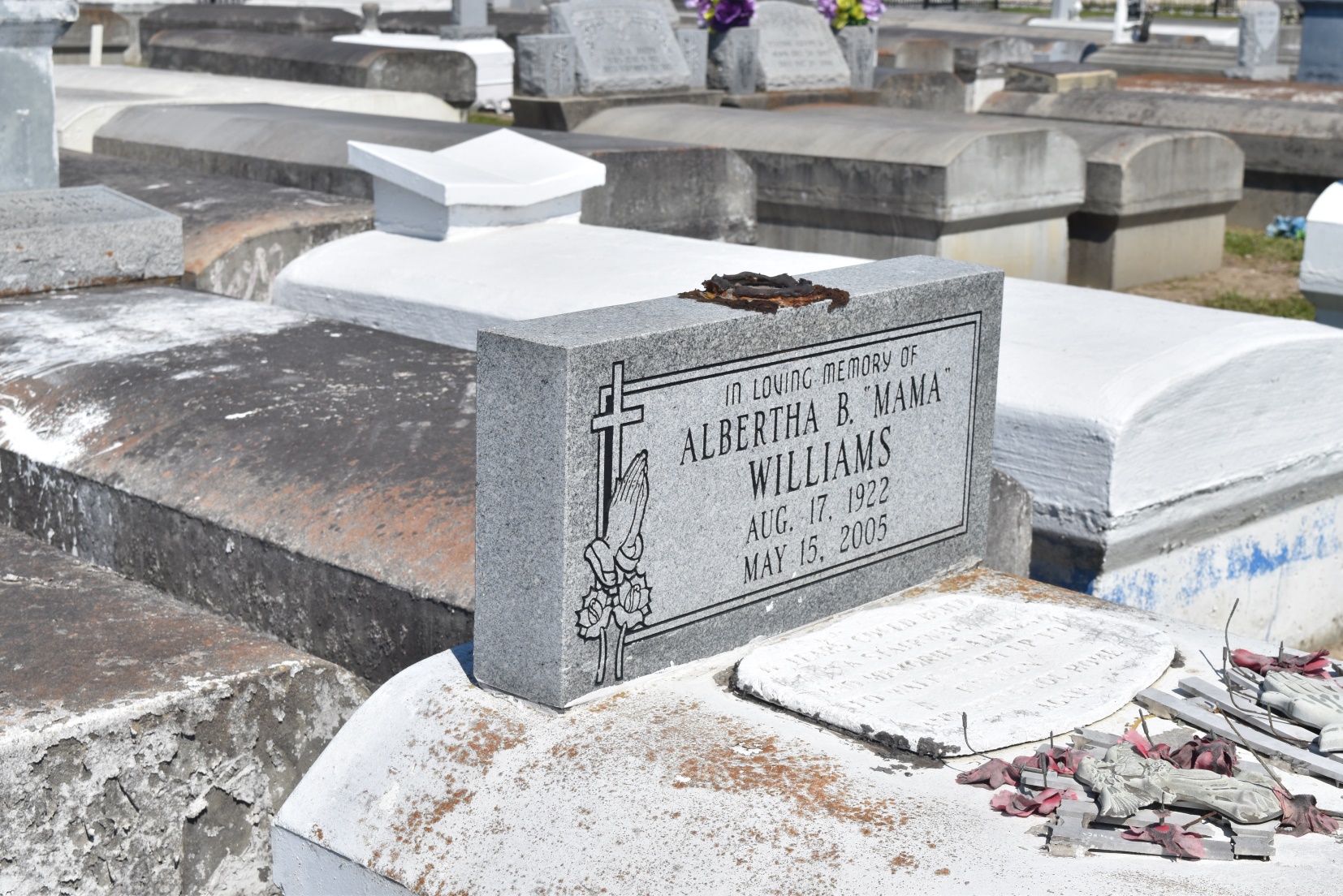 Albertha "Burda" Telfair Williams, a retired cook in the St. John the Baptist Parish school system, died Sunday of a heart attack at St. James Parish Hospital. She was 82. Mrs. Williams was born in St. Gabriel and lived in Garyville. She was a member of St. Mark Baptist Church. Survivors include six sons, Isaiah Telfair Jr., Alexander Williams Jr., Ivory Williams Sr., Mervin Williams Sr., Donald and Michael Williams; six daughters, Marian T. Batiste, Joyce T. Lewis, Lois W. Bolden, Margie W. Conners, Jacqueline and Bernadette Williams; 77 grandchildren; and 76 great-grandchildren. A funeral will be held Friday at 11 a.m. at St. Mark Baptist Church, 132 Marquez St. in Mount Airy. Visitation will begin at 9 a.m. Burial will be in Zion Travelers Cemetery in Lions. Bardell's Mortuary is in charge of the arrangements.Times-Picayune, The (New Orleans, LA) - Thursday, May 19, 2005Contributed by Jane Edson